ПРОЕКТ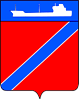 Совет Туапсинского городского поселенияТуапсинского района  Р Е Ш Е Н И Еот  ______  2019 года                                                                       № ____					город ТуапсеО внесении изменений в решение Совета Туапсинского городского поселения Туапсинского района от 15 ноября 2016 года № 56.2"Об установлении налога на имущество физических лиц на территории Туапсинского городского поселения Туапсинского района"В соответствии с Федеральным законом от 06 октября 2003 года        №131-ФЗ "Об общих принципах организации местного самоуправления в Российской Федерации", главой 32 Налогового кодекса Российской Федерации,  на основании Устава Туапсинского городского поселения, Совет Туапсинского городского поселения Туапсинского района, решил в целях приведения в соответствие с действующим законодательством: 1. Внести изменения в решение Совета Туапсинского городского поселения Туапсинского района от 27 ноября 2018 года № 18.10 "О внесении изменений в решение Совета Туапсинского городского поселения Туапсинского района от 15 ноября 2016 года № 56.2 "Об установлении налога на имущество физических лиц на территории Туапсинского городского поселения Туапсинского района":1.1. В подпункте 1.1 пункта 1 слова «гаражи и машиноместа» дополнить словами «в том числе расположенных в объектах налогообложения, указанных в строке 3 таблицы пункта 3 решения";1.2. Из подпунктов 1.1 и 1.3 пункта 1 исключить слова "включительно в т.ч.", "в т.ч.";1.3. В пункте 6 слова "2017 года" заменить словами "2018 года".2. Внести изменения в решение Совета Туапсинского городского поселения Туапсинского района от  № 20.4 "О внесении изменений в решение Совета Туапсинского городского поселения Туапсинского района от  № 56.2 "Об установлении налога на имущество физических лиц на территории Туапсинского городского поселения Туапсинского района", изложив подпункт 1.1 пункта 1 в следующей редакции:"1.1. строку 1 таблицы пункта 3 изложить в следующей редакции:".3. Настоящее решение подлежит официальному опубликованию.4. Копию настоящего решения направить в Межрайонную инспекцию Федеральной налоговой службы России № 6 по Краснодарскому краю для руководства в работе.5. Опубликовать настоящее решение в газете "Черноморье сегодня" и разместить на официальном сайте Совета Туапсинского городского поселения Туапсинского района в информационно-телекоммуникационной сети "Интернет".6. Контроль за выполнением настоящего решения возложить на комиссию по вопросам социально-экономического развития, имущественным и финансово-бюджетным отношениям, налогообложению, развитию малого и среднего предпринимательства.7. Подпункты 1.1 и 1.3 пункта 1 настоящего решения вступают в силу со дня его официального опубликования и распространяются на правоотношения, связанные с исчислением налога на имущество физических лиц с 1 января 2018 года по 31 декабря 2018 года.8. Подпункт 1.2. пункта 1 настоящего решения вступает в силу со дня его официального опубликования и распространяется на правоотношения, связанные с исчислением налога на имущество физических лиц с 1 января 2017 года.9. Пункт 2 настоящего решения вступает в силу со дня его официального опубликования и распространяется на правоотношения, связанные с исчислением налога на имущество физических лиц с 1 января 2017 года по 31 декабря 2017 года.10. Пункты 3 - 6 настоящего решения вступает в силу со дня его официального опубликования.Председатель СоветаТуапсинского городского поселения			                В.В. СтародубцевГлава Туапсинского городского поселения    Туапсинского района            							      В.К. Зверев№Налоговая ставка, %Объекты налогообложения	1	0,11. Жилые дома, части жилых домов, квартиры, части квартир, комнаты2. Единые недвижимые комплексы, в состав которых входит хотя бы одно жилое помещение (квартира, комната), жилой дом3. Хозяйственные строения или сооружения, площадь каждого из которых не превышает 50 кв. м. и которые расположены на земельных участках, предоставленных для ведения личного подсобного, дачного хозяйства, огородничества, садоводства или индивидуального жилищного строительства4. Гаражи и машино-места, в том числе расположенных в объектах налогообложения, указанных в строке 3 таблицы	2	0,31. Объекты незавершенного строительства в случае, если проектируемым назначением таких объектов является жилой дом	31,01. Объекты налогообложения, кадастровая стоимость каждого из которых от 0 до 2 000 000 рублей:1.1. Объекты налогообложения, включенные в перечень, определяемый в соответствии с пунктом 7 статьи 378.2 НК РФ1.2. Объекты налогообложения, предусмотренные абзацем вторым пункта 10 статьи 378.2 НК РФ1,01. Объекты налогообложения, кадастровая стоимость каждого из которых от 0 до 2 000 000 рублей:1.1. Объекты налогообложения, включенные в перечень, определяемый в соответствии с пунктом 7 статьи 378.2 НК РФ1.2. Объекты налогообложения, предусмотренные абзацем вторым пункта 10 статьи 378.2 НК РФ0,92. Объекты налогообложения,  кадастровая стоимость каждого из которых свыше 2 000 000 рублей до 300 000 000 рублей:2.1. Объекты налогообложения, включенные в перечень, определяемый в соответствии с пунктом 7 статьи 378.2 НК РФ2.2. Объекты налогообложения, предусмотренные абзацем вторым пункта 10 статьи 378.2 НК РФ 2,03. Объекты налогообложения, кадастровая стоимость каждого из которых превышает 300 000 000 рублей	4	0,5Прочие объекты налогообложения